	Vad Vet Du-kort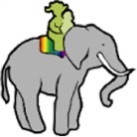 Traumamottagning Elefanten, BUP	
Universitetssjukhuset581 85 LinköpingBeställning av ”Vad vet du-kort?” från Traumamottagning Elefanten.Kostnaden per kortlek är 450 kr inkl. moms + 50 kr portoavgift (inom Sverige) Om du beställer 2-3 kortlekar som packas i ett paket är portot 63 kr (inom Sverige). Vi ber att du fyller i nedanstående uppgifter som underlag för betalning och skickar till therese.johansson@regionostergotland.seNamn/e-post/	Fullständig adress arbetsplatsFakturaadress inkl ref nr	OrganisationsnummerJag beställer …………..(antal) kortaskarTraumamottagning ElefantenTfn: 010-105 96 75						                             2023-08-30Leveransadress: